海东市2019-2020学年高一下学期期末联考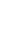 政治试卷考生注意：1.本试卷分第I卷（选择题）和第II卷（非选择题）两部分，共100分。考试时间90分钟。2.请将各题答案填写在答题卡上。3.本试卷主要考试内容：必修2。第I卷（选择题  共48分）一、选择题：本题共 24小题，每小题2分，共48分。在每小题给出的四个选项中，只有一项是符合题目要求的。1.“限期离境”，又称驱逐出境，指主权国家强制外国人限期离境。2020 年3月，在西安市南飞鸿广场，一名外籍男子因拒绝戴口罩并且侮辱.攻击商场防疫人员被西安警方带走。最终，西安警方依法给予该外籍男子行政处罚，并要求当事人限期离境。材料表明①法律的公正性在于其对任何人的处罚都是相同的②主权国家享有自卫权③我国政府行使管辖权④我国法律面前人人平等A.①②        B.①③        C.②④        D.③④2.部分网民因在网上发布不当言论而惹上官司。某法官指出，在当前自媒体盛行的背景下，网民在网_上发布言论时要恪守法律底线。由此可见①公民的权利与义务是对等的        ②权利与义务是统一的③先履行义务后享受权利            ④不存在脱离法律的绝对自由A.①②        B.①③        C.②④        D.③④3.党的十八大以来，以习近平同志为核心的党中央统筹发展和安全两件大事，在伟大斗争实践中创造性提出总体国家安全观，坚持人民安全、政治安全、国家利益至上的有机统一。维护我国的国家安全①与维护人民的根本利益是一致的②是公民的根本行为准则③是社会主义现代化建设的政治保证④是中国共产党治 国理政的重要内容A.①③        B.①④        C.②③        D.②④4.某地选举时，候选人就选民普遍关注的议题展开辩论，认真倾听并回答选民的提问。从材料信息可以判断，该地此次选举采用的选举方式是①直接选举        ②等额选举        ③间接选举        ④差额选举A.①②        B.①④        C.②③        D.③④5.漫画中公民在举报时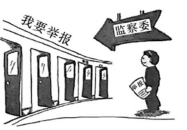 ①应依法进行，不干扰公务活动        ②应坚持实事求是的原则③必须坚持实名举报并给出具体证据    ④应将个人利益放在首位A.①②        B.①④        C.②③        D.③④6.各级领导干部参加公务活动要严格遵守有关规定，力求简化、节俭，坚决杜绝铺张浪费，克服形式主义。这一规定①表明我国政府是便民利民的政府②坚持了对人民负责的原则③体现了求真务实的工作作风④体现了我国政府的根本工作方法A.①②        B.①④        C.②③        D.③④7.为进一步贯彻执行好行政机关负责人出庭应诉制度，某地在法院开展行政诉讼庭审观摩暨依法行政恳谈文化沙龙活动。本次观摩的是一起村民不服街道办事处强拆房屋提起的行政诉讼案件，街道办事处负责人出庭进行了应诉。各行政机关主要负责人在现场“零距离”感受了行政诉讼庭审中陈述举证、质证、辩论等各个环节。该地开展这一活动意在①确定依法行政的权力边界②提高行政机关依法行政水平③增强领导干部运用法治方法化解矛盾的意识④丰富公民求助和维护合法权益的途径A.①③        B.①④        C.②③        D.②④8.国务院2020年《政府工作报告》没有提出全年经济增速具体目标，主要是因为全球疫情和经贸形势不确定性很大，我国发展面临一些难以预料的影响因素。这体现了我国政府①坚持科学决策                ②坚持依法决策③放弃以经济建设为中心        ④审慎行使权力A.①②        B.①④        C.②③        D.③④阅读漫画《权力进笼》，完成9-10题。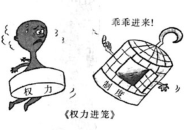 9.把权力关进制度的笼子的目的是①杜绝各种形式的腐败行为              ②使权力在正确的轨道上运行③通过制衡权力来保证人民的权利        ④让权力在制度的约束下造福人民A.①②        B.①③        C.②④        D.③④10.关住权力的“笼子”是指A.人民民主              B.公推直选C.生产资料所有制        D.社会主义法制11.2020年6月7日，国务院新闻办公室发布《抗击新冠肺炎疫情的中国行动》白皮书强调，历经疫情磨砺，中国人民更加深切地认识到，当风雨来袭之时，中国共产党的领导是最可靠的依托。下列对材料信息解读正确的是①历经疫情的中国人民更加拥护和信赖中国共产党②坚持党的领导是战胜疫情的有力保证③人民是中国共产党执政的基础④坚持党的领导 是做好疫情防控工作的落脚点A.①②        B.①④        C.②③        D.③④12. 2020年6月，全国人大常委会办公厅印发实施的《关于进一步加强各级人大常委会对审计查出突出问题整改情况监督的意见》明确提出，可以听取政府负责人作整改情况报告，也可以委托审计机关主要负责人作报告;根据需要，人大常委会可听取存在审计查出突出问题责任部门单位的报告。这表明①审计监督是制约和监督行政权力的有效形式②审计部门隶属于人大，要对人大负责并受人大监督③民主集中制是人民代表大会制度的组织和活动原则④人大的监督和审计监督都是行政系统外部的监督A.①③        B.①④        C.②③        D.②④13. 2020年5月28日十三届全国人大三次会议表决通过的《中华人民共和国民法典》，开创了我国法典编纂立法的先河。有同学收集到以下三条信息。对此，下列认识正确的是①中国共产党是编纂民法典的立法主体②民法 典是发展社会主义民主政治的产物③“开门立法"保障了人民群众审议民法典草案的权利④全国人大表决通过的民法典体现了人民的意志A.①③        B.①④        C.②③        D.②④14.2020年5月8日，中共中央在中南海召开党外人士座谈会，就新冠肺炎疫情防控工作听取各民主党派中央、全国工商联和无党派人士代表的意见和建议。之所以要听取民主党派的意见和建议，是因为民主党派①其意见和建议有利于完善决策②是中国共产党的重要执政伙伴③拥有法律赋予的参政议政权利④其意见通过党的决策成为国家法规A.①③        B.①④        C.②③        D.②④15.某市现有少数民族流动人口5 000余人，其中绝大部分为外来经商、务工人员。该市在少数民族流动人口较为集中的社区创建多个“民族之家”，以帮助他们解决邻里纠纷、房屋租住、劳动就业、文体活动等多方面难题，让少数民族流动人口享受到与城市居民同等的就业、社保等民生权益。这一做法有助于①巩固民族区域自治的社会基础②保障少数民族人民的自治权③增强中华民族共同体意识④发展平等团结互助和谐的社会主义民族关系A.①②        B.①④        C.②③        D.③④16.我国少数民族多分布在西南、西北和东北等边疆地区。中国共产党在处理边疆民族地区的问题上，建议采取国家的集中统一领导和民族区域自治相结合的方式，提出民族区域自治制度。在少数民族聚居地区实行民族区域自治，设立自治机关，行使自治权。我国的民族区域自治制度①有利于维护国家的统一和安全②核心内容是坚持国家的集中统一领导③能保证国家机关协调高效运转④能调动各族人民参与国家建设的积极性A.①③        B.①④        C.②③        D.②④17.中国外交部发言人就美国对中国宗教政策的指责指出，75%的美国穆斯林认为美国社会对穆斯林有严重歧视。美国全国的清真寺数量还不到新疆的十分之一，而中国各类信教群众近2亿人，宗教教职人员38万余人，宗教团体约5 500个，依法登记的宗教活动场所14万多处。由此可见①我国积极引导宗教与社会主义社会相适应②中国各族人民享有充分的宗教信仰自由③中国公民享有更广泛的政治权利④美国诋毁中国宗教政策，干涉中国内政A.①②        B.①③        C.②④        D.③④18. 2020年5月23日，美国商务部宣布，将33家中国公司及机构列入“实体清单”。中国外交部对此表示，中国将坚决捍卫本国企业的合法权利，中方敦促美方立即停止对华为等中国公司的“不合理打压”。我国外交部的这一态度①是维护我国国家尊严的必然选择②表达了我国对中美贸易冲突的担忧③为中美构建新型大国关系奠定了基本框架④旨在维护我国的国家利益A.①②        B.①④        C.②③        D.③④19.2020年6月8日，李克强总理同缅甸国务资政昂山素季就两国建交70周年互致贺电。李克强在贺电中说，中方愿同缅方一道 ，以落实两国元首共识为主线，加快发展战略对接，推动中缅命运共同体建设不断走深、走实。昂山素季在贺电中说，中缅经济走廊合作必将造福两国人民，缅方愿同中方一道，推动两国友好关系与务实合作不断取得新发展。由此可见①推动中缅命运共同体建设走深.走实能扩大两国共同利益②中缅两国的根本利益是一致的③中缅进一步深化务实合作使两国关系进人新时代④中缅合作使两国在对外关系上始终一致A.①③        B.①④        C.②③        D.②④20. 2020年1月6日，国家主席习近平在北京人民大会堂会见老挝总理通伦。通伦指出，习近平主席和本扬总书记（现任老挝人民革命党中央委员会总书记、老挝国家主席）达成的老中命运共同体行动计划为老中关系规划了未来、指明了方向，老方正在认真逐项落实。老方将积极推动老中铁路等共建“一带一路”重要项目如期竣工。材料中的中老关系①从内容上看，是政治经济关系②从内容上看，是政治文化关系③从形式上看，是竞争关系④从形式上看，是合作关系A.①③        B.①④        C.②③        D.②④21.与国际关系中一度盛行并现实存在的“结盟”不同，中国建立伙伴关系的特点是“结伴但不结盟”。目前，中国已经同112个国家和国际组织建立不同形式的伙伴关系。“结伴但不结盟”的外交实践表明我国①倡导公平正义、合作共赢的新型国际关系②履行作 为联合国安理会常任理事国的职责③始终不渝地奉行独立自主的和平外交政策④尊重各国人民自主选择社会制度和发展道路的权利A.①③        B.①④        C.②③        D.②④22.多边主义是在三个或三个以上国家间协调国家政策与行动的国际交往活动。多边主义是第二次世界大战后世界秩序保持基本稳定的重要基础。多边主义在实践中蕴含的要求是①各国应通过协商来达成非歧视性的规则和要求②各国应将他国合理关切作为制定外交政策的出发点③各国应支持各类国际组织开展的工作④各国应反对任何形式的单边主义和贸易保护主义A.①③        B.①④        C.②③        D.②④23.中国倡议，支持世卫组织（世界卫生组织）就是支持国际抗疫合作、支持挽救生命；呼吁国际社会加大对世卫组织的政治支持和资金投入力度，并向世卫组织捐款2000万美元。由此可见A.世卫组织是当今世界最具权威的一般性国际组织B.中国是世卫组织的主要出资国，支持世卫组织的工作C.世卫组织在国际抗疫中的领导作用不可替代D.中国倡议反映了各国人民的共同利益和要求24.联合国教科文组织对世界各国科技研发投资情况进行了统计，美国、中国、日本排名前三。全球主要国家和地区科技研发投入（按购买力平价计算）注：2018年，我国境内外专利申请达到432. 3万件，比2017年增长16. 9%;授予专利权244.7万件，增长33. 3%。下列对表格信息（含注）解读正确的是①科技研发投入是当前和今后相当长时间内国际竞争的焦点②中国科技研发投入增长快，缩小了与发达国家在科技领域的差距③科技竞争力决定一个国家在国际社会的地位和话语权④中国的科技实力不断增强，有利于我国抓住发展机遇A.①②        B.①③        C.②④        D.③④第II卷（非选择题  共52分）二、非选择题：共52分。25.阅读材料，完成下列要求。夜间是重要的消费时段。夜间经济在给城市带来活力、魅力和新的经济增长点的同时，也对城市治理水平提出更高要求。政府在发展夜间经济中负有“掌灯人”的责任，夜间消费的“菜单”能否更丰富，让人们有更多的选择;公共交通能否跟上，为消费者和延时下班的工作人员提供便利；怎样管理好夜间餐饮的噪声、油烟问题，避免打扰正常休息的居民；治安安全、消防安全和食品安全等城市公共安全体系是否完备；怎样在法律法规允许范围内降低夜间经济经营主体准入门槛……可以说，如何让夜间经济更好地点亮城市的夜空，不仅是一道经济命题，也是一道治理考题。结合材料并运用政府职能的知识，说明政府应如何当好发展夜间经济的“掌灯人”。（12 分）26.阅读材料，完成下列要求。2020年5月18日，中国俄罗斯、伊朗、巴基斯坦举行视频会议，就阿富汗当前局势以及和平和解进程等深入交换意见。会后，四方发表了联合声明。四方重申尊重阿富汗主权、独立和领土完整，尊重阿富汗人民自主决定自身未来和发展道路；支持“阿人主导、阿人所有”的和平和解进程，认为包容性阿人内部谈判是实现阿富汗国家和解、尽早结束长期冲突的必由之路；希望早日开启阿人内部谈判，尽早实现全面、可持续和平；希望联合国安理会有关涉阿决议得到遵守和落实，呼吁外国军队以有序、负责任方式撤出，确保阿富汗局势平稳过渡。中方外交部阿富汗特使在会后的记者会上强调，作为阿富汗的传统友好邻邦，中方尊重阿富汗人民自主决定自身未来和发展道路，将尽已所能支持阿富汗和平重建。中方坚定支持阿富汗的和平和解进程，希望阿人内部谈判早日启动并取得积极成果。中方愿继续同阿有关各方加强沟通协调，同国际社会携手努力，为进一步解决阿富汗问题发挥建设性作用。（1）结合材料，运用“当代国际社会”的有关知识，分析四方发表的联合声明内容的依据。（6分）（2）结合材料，运用我国外交政策的知识，谈谈你对我国外交部特使的讲话的认识。（8 分）27.阅读材料，完成下列要求。人民至上，坚持以人民为中心的发展思想是中国共产党始终不变的执政理念。材料一截至2019年底，我国深度贫困地区脱贫攻坚取得重大进展，“三区三州”建档立卡贫困人口由2018年的172万减少到2019年年底的43万，贫困发生率由8. 2%下降到2%，“两不愁三保障”突出问题基本解决;我国就业形势保持总体稳定，2019年1-11月全国累计实现城镇新增就业1279万人，城镇调查失业率、城镇登记失业率均低于控制目标;国家卫健委以药品集中采购和使用为突破口进一步深化医药卫生体制改革，从药品、医疗、医保改革和行业监管四方面提出15项改革措施，着力破解居民“看病难”“看病贵”难题。材料二2020年3月6.日，习近平在决战决胜脱贫攻坚座谈会.上指出，通过选派第一书记和驻村工作队，锻炼了机关干部，培养了农村人才。全国累计选派43.5万名干部担任第一书记，派出277.8万名干部驻村帮扶。目前，在岗第一书记19.5万名、驻村干部77.5万名。这些同志肩负重任，同当地基层干部并肩战斗，带领贫困群众脱贫致富，用自己的辛苦换来贫困群众的幸福，有的甚至献出了宝贵生命，诠释了扶贫干部的担当和情怀。（1）运用“生活在人民当家作主的国家”的相关知识，说明材料一中的部分民生成绩单所蕴含的道理。（10分）（2）结合材料二，运用中国共产党的有关知识，简要分析中国共产党是如何推动农村脱贫攻坚工作开展的。（12 分）（3）某班以“学习扶贫干部的担当和情怀”为主题出一-期板报。请你为该板报写两句标语。（4分）高一政治试卷参考答案1.D 2.C 3.B 4.B 5.A 6.C 7.C 8.B 9.C 10.D 11.A 12.A 13.D 14.A 15.D 16.B 17.C 18.B 19.A 20.B 21.A 22.B 23.C 24.C25. （1）政府应履行好保障人民民主和维护国家长治久安的职能，加强治安防范，营造安全的夜间消费环境。（3 分）（2）政府应履行好组织社会主义经济建设的职能，完善夜间经济政策规划，创新市场监管方式，处理好食品安全、卫生、环境等问题。（3 分）（3）政府应加强社会建设，优化夜间公共交通服务，补齐公共服务基础设施短板。（3分）（4）政府应转变职能，深化简政放权，强化政策支持，改善营商环境。（3分）26.（1）主权是国家的生命和灵魂，作为主权国家，阿富汗的独立、领土完整必须得到尊重，四方发表联合声明是对阿富汗独立权的尊重。（2 分）和平是推动发展的重要条件。四方支持阿富汗和平和解进程，有利于维护地区和平，为阿富汗的发展创造基本条件。（2分）不干涉他国内政是《联合国宪章》规定的主权国家应遵循的原则，四方发表的联合声明呼吁外国军队以有序、负责任方式撤出，是对《联合国宪章》原则的尊重。（2分）（考生如从其他角度作答，言之有理可酌情给分）（2）我国奉行独立自主的和平外交政策，尊重阿富汗人民自主选择发展道路，体现了我国外交政策的基本立场。（2分）支持阿富汗和平重建体现了我国外交政策的宗旨，说明我国是维护地区和平与稳定的积极因素和坚定力量。（2 分）我国在和平共处五项原则的基础上发展中阿关系，推动阿富汗问题和平解决。（2 分）我国坚持“睦邻、安邻、富邻”的周边外交政策，在阿富汗和平重建过程中发挥负责任大国的作用。（2分）27. （1）①国家着力解决脱贫、就业、医疗保障等民生问题，体现了我国是人民民主专政的社会主义国家这一国家性质。（3分）②我国出台的一系列措施使脱贫攻坚取得重大进展、就业形势保持稳定、居民“看病难”“看病贵”难题得到破解.体现了我国的人民民主是最管用、最真实的民主。（4分）③“两不愁三保障”突出问题基本解决.失业率低于控制目标，体现了国家尊重和保障人权。（3分）（2）①把人民对美好生活的向往作为奋斗目标，依靠人民创造脱贫攻坚的胜利.发挥扶贫干部和广大党员在扶贫工作中的先锋模范作用。（4分）②巩固党在农村的领导，增强党的吸引力和凝聚力。（4分）③带领贫困群众脱贫致富，践行党为人民服务的宗旨，发挥农村党组织的领导作用，增强农村基层党组织的战斗力。（4分）（考生如从其他角度作答，言之有理可酌情给分）（3）答案示例：①一人辛苦换来万家甘甜。②有一种责任叫担当，有一种温暖叫扶贫。③结对帮扶一户一策，脱贫致富同心同向。④瞄准扶贫开发对象，全面落实扶贫政策。（每句2分，答出2句及2句以上给4分。本问为开放性设问，考生只要围绕主题作答，言之有理可酌情给分）①党的十八届四中全会决定“编纂民法典”。为做好民法典编纂工作，全国人大常委会党组先后多次向党中央请示和报告，就民法典编纂工作的总体考虑、工作步骤.体例结构等重大问题进行汇报②大到对公民人身权、财产权、人格权的保护，小到高空抛物、霸座、手机App收集信息、未成年人给游戏大额充值等问题，民法典草案均有直接回应③在民法典编纂过程中，立法机关先后10次向全社会公开征求意见，累计收到42.5万人提出的102万条意见和建议排名国家研发投入（10亿美元）同比增长（%）占GDP比重（%）全球份额（%）1美国552.982.862.8425.252中国474.816.741.9721.683日本186.640.603.508.52